ŠPORTNI DAN – PLAVANJEV petek, 9. 2. 2024, smo imeli športni dan. Odpravili smo se na bazen. Najprej smo se vsi skupaj ogreli, nato smo izvedli preverjanje znanja plavanja. Učenci, ki še niso plavalci so nata s športnim dnem nadaljevali na majhnem bazenu. Tam smo se učili plavati in se igrali razne vodne igre. Na velikem bazenu pa je med drugim potekalo tudi tekmovanje v plavanju, Učenci in učenke so se najprej pomerili v prsnem slogu in nato še v prostem. Najuspešnejši se bodo lahko pomerili na državnem prvenstvu z učenci iz drugih šol. Dan je bil zelo uspešen, saj so prav vsi učenci napredovali v svojem znanju plavanja.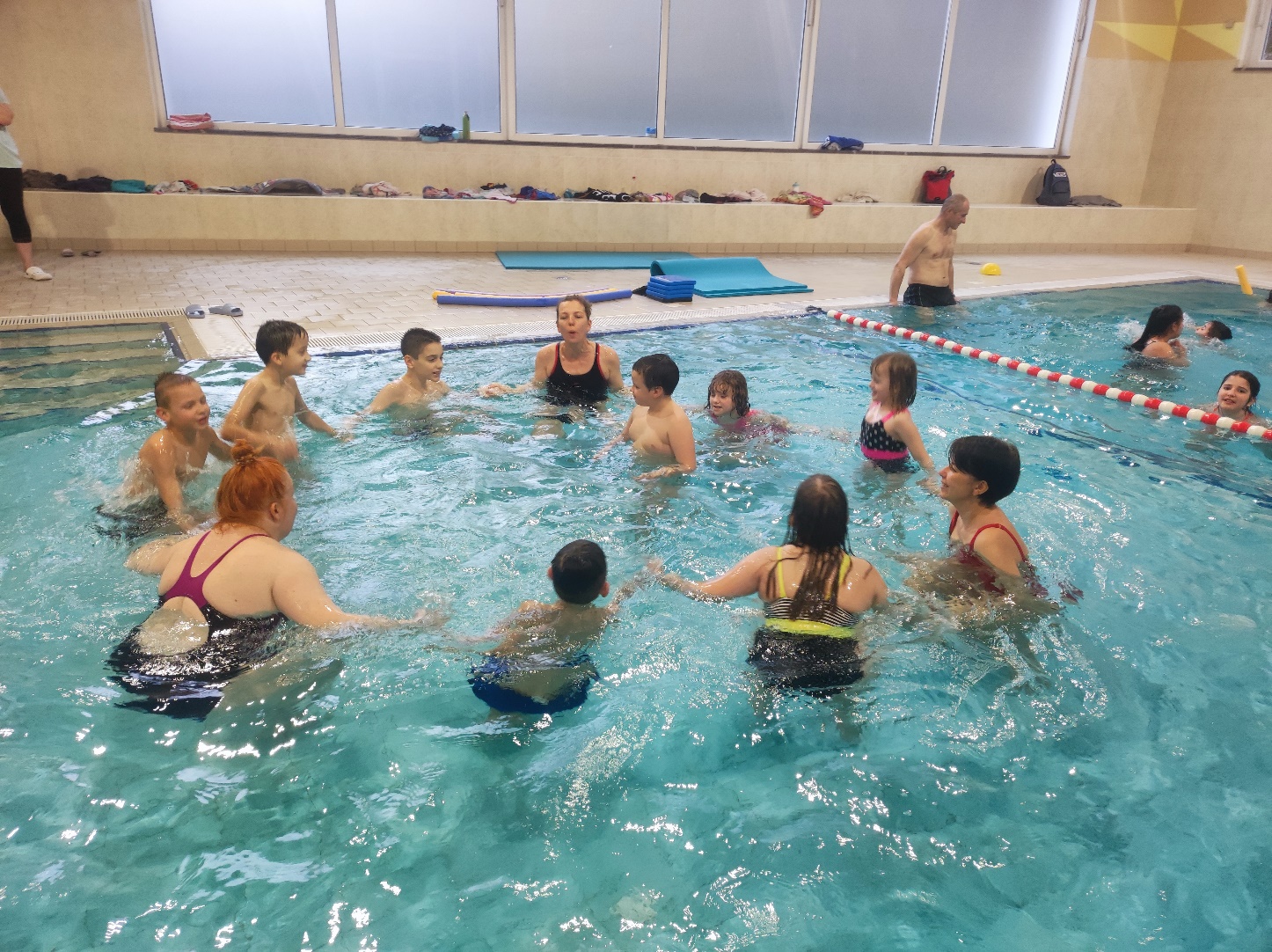 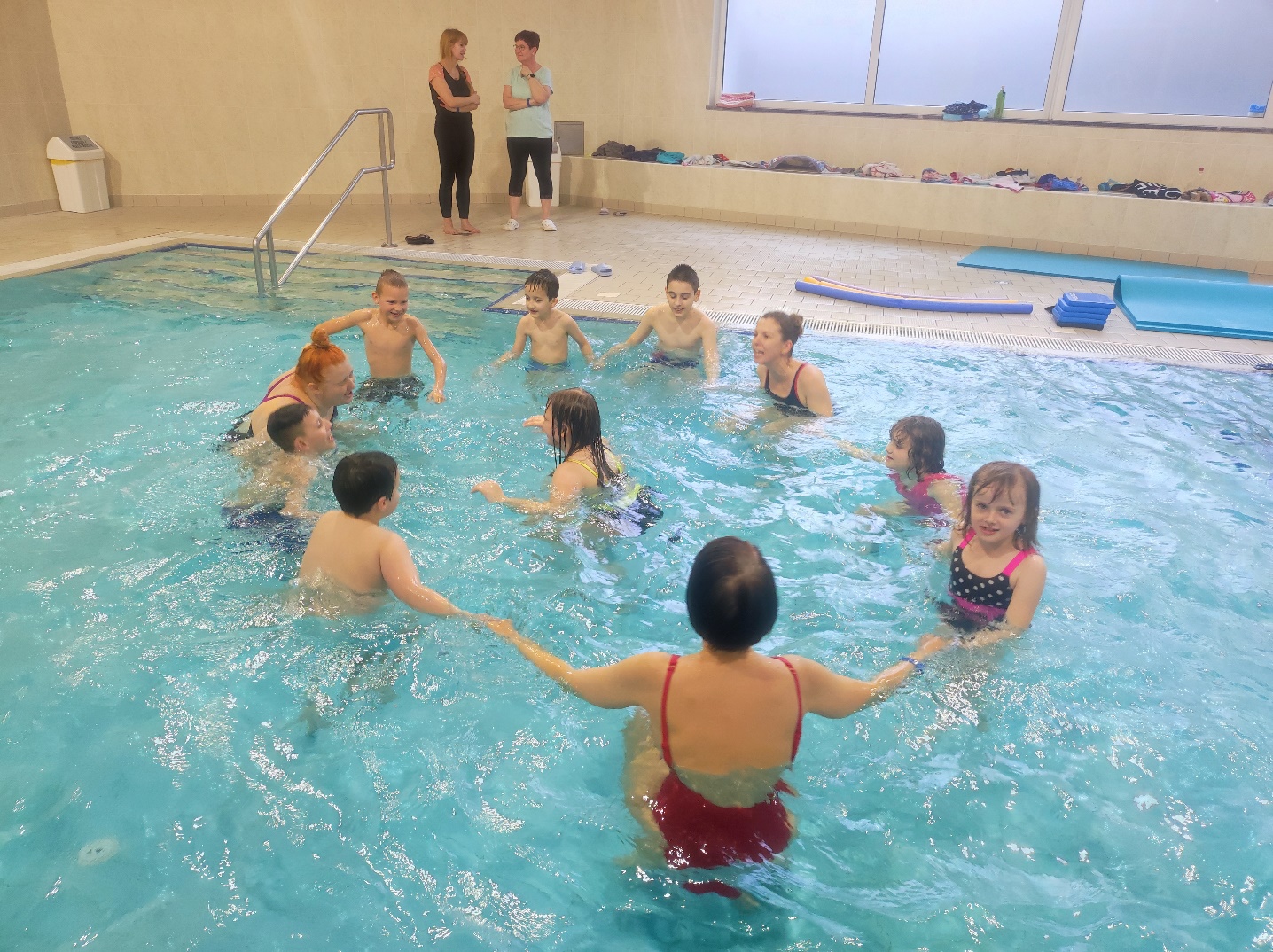 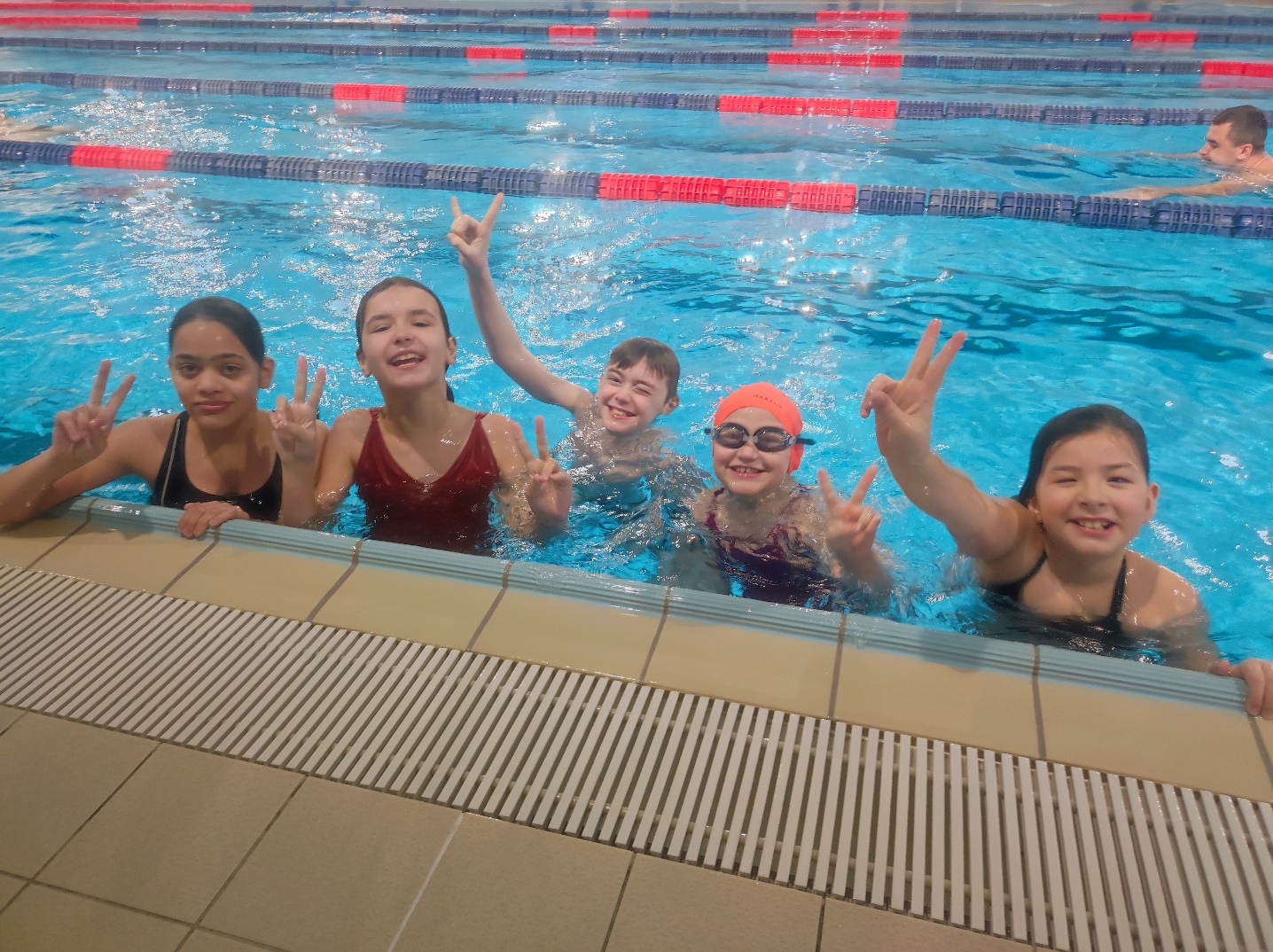 